PLAN FOR SOSIAL KOMPETANSE																															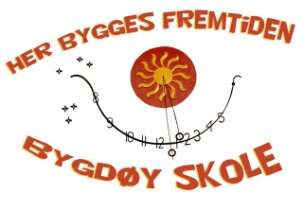 ÅRSTRINN: Trinn 1													PLAN FOR SOSIAL KOMPETANSE																															ÅRSTRINN: Trinn 2													PLAN FOR SOSIAL KOMPETANSE																															ÅRSTRINN: Trinn 3													PLAN FOR SOSIAL KOMPETANSE																															ÅRSTRINN: Trinn 4													PLAN FOR SOSIAL KOMPETANSE																															ÅRSTRINN: Trinn 5													PLAN FOR SOSIAL KOMPETANSE																															ÅRSTRINN: Trinn 6													PLAN FOR SOSIAL KOMPETANSE																															ÅRSTRINN: Trinn 7													HovedområderNår eleven går på 1. trinn kan vi forvente at:Leker og øvelser som fremmer sosial kompetanseSelvfølelseMed selvfølelse tenker vi på evnen til selvhevdelse/ta plass, samt å vite hvem jeg er og tørre å si noe om det.Eleven tør å snakke høyt i klassen.Eleven tør å være seg selv sammen med venner.Eleven tør å si fra til læreren sin når noe ikke er bra.IdentitetssolPositiv bekreftelseAndaSola skinner påNavn tre gangerMim en løgnEmpatiMed empati tenker vi på evnen til å se hvordan andre har det ut fra kroppsspråk eller hva de sier. Evnen til å handle ut fra hvordan andre har det enten de ser det eller vet det. Evnen til å kunne glede seg på andres vegneEleven forstår at egne handlinger kan gå ut over andre.Eleven forstår at det er forskjell på uhell og uvilje.Kron og myntOverhørte ordFakta og tolkningRobotAnsvarMed ansvar tenker vi på evnen til å ta ansvar for fellesskapets beste.Eleven kan vente på tur.Eleven kan følge kollektive beskjeder.Eleven kan følge klassens regler.Bestemors nøklerSupermusaSamspillMed samspill tenker vi på evnen til å være i dialog som både rommer seg selv (mitt behov og mine grenser) og andre (ditt behov og dine grenser). Evnen til å kunne samarbeide.Eleven er en skolevenn.Eleven kan gi og ta i lek.Eleven forstår regler i lek.Eleven kan ordne opp i uenigheter ved hjelp av voksne.Sverd og målskiveBestemors nøklerFlytte stolerHva er en god klassekamerat?SupermusaTelle sammen tilTelle sammen 123Molekylleken.HovedområderNår eleven går på 2. trinn kan vi forvente at:Leker og øvelser som fremmer sosial kompetanseSelvfølelseMed selvfølelse tenker vi på evnen til selvhevdelse/ta plass, samt å vite hvem jeg er og tørre å si noe om det.Eleven er trygg på å snakke høyt i klassen.Eleven tør å være seg selv i klassen.Eleven tør å si fra til en voksen når noe ikke er bra.Eleven tør å si "stopp" når noe er ubehagelig i lek.IdentitetssolPositiv bekreftelseAndaSola skinner påNavn tre gangerMim en løgnEmpatiMed empati tenker vi på evnen til å se hvordan andre har det ut fra kroppsspråk eller hva de sier. Evnen til å handle ut fra hvordan andre har det enten de ser det eller vet det. Evnen til å kunne glede seg på andres vegneEleven forstår at andre kan bli lei seg.Eleven viser omsorg når noen har slått seg.Kron og myntOverhørte ordFakta og tolkningRobotAnsvarMed ansvar tenker vi på evnen til å ta ansvar for fellesskapets beste.Eleven kan slutte når noen sier "stopp"Eleven kan følge beskjeder fra voksne.Eleven følger klassens og skolens regler.Bestemors nøklerSupermusaSamspillMed samspill tenker vi på evnen til å være i dialog som både rommer seg selv (mitt behov og mine grenser) og andre (ditt behov og dine grenser). Evnen til å kunne samarbeide.Eleven er en skolevenn.Eleven kan innrette seg etter regler i spill og lek.Eleven kan vente på tur.Eleven takler å tape.Eleven tar med skolevenner i leken.Sverd og målskiveBestemors nøklerFlytte stolerHva er en god klassekamerat?SupermusaTelle sammen tilTelle sammen 123Molekylleken.HovedområderNår eleven går på 3. trinn kan vi forvente at:Leker og øvelser som fremmer sosial kompetanse SelvfølelseMed selvfølelse tenker vi på evnen til selvhevdelse/ta plass, samt å vite hvem jeg er og tørre å si noe om det.Eleven er trygg på å snakke høyt i klassen.Eleven tør å si fra til en voksen når noe ikke er bra.Eleven tør å si "stopp" når noe er ubehagelig i lek.Eleven er trygg i flere arenaer på skolen (i klasserommet, i skolegården, på felles arrangementer).IdentitetssolPositiv bekreftelseAndaSola skinner påNavn tre gangerMim en løgnEmpatiMed empati tenker vi på evnen til å se hvordan andre har det ut fra kroppsspråk eller hva de sier. Evnen til å handle ut fra hvordan andre har det enten de ser det eller vet det. Evnen til å kunne glede seg på andres vegneEleven forstår at andre kan bli lei seg.Eleven viser omsorg når noen har slått seg.Kron og myntOverhørte ordFakta og tolkningRobotAnsvarMed ansvar tenker vi på evnen til å ta ansvar for fellesskapets beste.Eleven kan stå for det han/hun har gjort.Eleven følger klassens og skolens regler.Eleven kan holde orden på garderobeplassen og ta vare på personlige eiendeler.Bestemors nøklerSupermusaSamspillMed samspill tenker vi på evnen til å være i dialog som både rommer seg selv (mitt behov og mine grenser) og andre (ditt behov og dine grenser). Evnen til å kunne samarbeide.Eleven er en skolevenn.Eleven tar hensyn til andre i leken.Eleven kan til en viss grad ordne opp i konflikter, og be om hjelp når han/hun ikke klarer det.Sverd og målskiveBestemors nøklerFlytte stolerHva er en god klassekamerat?SupermusaTelle sammen tilTelle sammen 123Molekylleken.HovedområderNår eleven går på 4. trinn kan vi forvente at:Leker og øvelser som fremmer sosial kompetanseSelvfølelseMed selvfølelse tenker vi på evnen til selvhevdelse/ta plass, samt å vite hvem jeg er og tørre å si noe om det.Eleven tør å være seg selv.Eleven er trygg på at hun/han kan mange ting (skolekunnskap, egenskaper, fritidsaktiviteter).Eleven er trygg på arenaer i skolehverdagen (i klasserommet, i skolegården, på felles arrangementer, på turer).IdentitetssolPositiv bekreftelseAndaSola skinner påNavn tre gangerMim en løgnEmpatiMed empati tenker vi på evnen til å se hvordan andre har det ut fra kroppsspråk eller hva de sier. Evnen til å handle ut fra hvordan andre har det enten de ser det eller vet det. Evnen til å kunne glede seg på andres vegneEleven kan sette seg inn i andres følelser.Eleven kan vise omsorg.Eleven kan være hjelpsom.Kron og myntOverhørte ordFakta og tolkningRobotAnsvarMed ansvar tenker vi på evnen til å ta ansvar for fellesskapets beste.Eleven kan arbeide selvstendig.Eleven følger klassens og skolens regler.Bestemors nøklerSupermusaSamspillMed samspill tenker vi på evnen til å være i dialog som både rommer seg selv (mitt behov og mine grenser) og andre (ditt behov og dine grenser). Evnen til å kunne samarbeide.Eleven er en skolevenn.Eleven kan lytte til andre uten å avbryte.Eleven kan løse konflikter med ord.Eleven kan samarbeide med andre.Sverd og målskiveBestemors nøklerFlytte stolerHva er en god klassekamerat?SupermusaTelle sammen tilTelle sammen 123Molekylleken.HovedområderNår eleven går på 5. trinn kan vi forvente at:Leker og øvelser som fremmer sosial kompetanseSelvfølelseMed selvfølelse tenker vi på evnen til selvhevdelse/ta plass, samt å vite hvem jeg er og tørre å si noe om det.Eleven tør å stå foran klassen.Eleven er trygg nok til å si sin mening i klassen.IdentitestssolPositiv bekreftelseSola skinner påNavn tre gangerNavnet mitt + et adjektivMim en løgnEmpatiMed empati tenker vi på evnen til å se hvordan andre har det ut fra kroppsspråk eller hva de sier. Evnen til å handle ut fra hvordan andre har det enten de ser det eller vet det. Evnen til å kunne glede seg på andres vegneEleven forstår andres reaksjoner.Eleven kan vise omsorg.Eleven kan oppdage at noen er alene.Kron og myntFakta og tolkningRobotLytte på flere nivåerAnsvarMed ansvar tenker vi på evnen til å ta ansvar for fellesskapets beste.Eleven kan kontrollere egen oppførsel.Eleven tar ansvar for fellesskapet.Eleven følger klassens og skolens regler.Komme over elva med magiske skoBestemors nøklerSupermusaGå over isenSamspillMed samspill tenker vi på evnen til å være i dialog som både rommer seg selv (mitt behov og mine grenser) og andre (ditt behov og dine grenser). Evnen til å kunne samarbeide.Eleven er en skolevenn.Eleven kan lytte til andre uten å avbryte.Eleven forstår, og følger uskrevne regler.Sverd og målskiveEn fjær blir til ti hønsBestemors nøklerSupermusaGjennomgang av jeg-språkPå rekkeTelle sammen tilTelle sammen 123Ta stolenLiker du naboen din?Zip-Zap-BopHovedområderNår eleven går på 6. trinn kan vi forvente at:Leker og øvelser som fremmer sosial kompetanse SelvfølelseMed selvfølelse tenker vi på evnen til selvhevdelse/ta plass, samt å vite hvem jeg er og tørre å si noe om det.Eleven tør å ta kontakt med alle voksne på skolen.Eleven tør å ta standpunkt, stå for egne meninger.Eleven har et realistisk selvbilde.IdentitestssolPositiv bekreftelseSola skinner påNavn tre gangerNavnet mitt + et adjektivMim en løgnEmpatiMed empati tenker vi på evnen til å se hvordan andre har det ut fra kroppsspråk eller hva de sier. Evnen til å handle ut fra hvordan andre har det enten de ser det eller vet det. Evnen til å kunne glede seg på andres vegneEleven forstår andres reaksjoner.Eleven kan sette egne behov til side i forhold til andres behov.Kron og myntFakta og tolkningRobotLytte på flere nivåerAnsvarMed ansvar tenker vi på evnen til å ta ansvar for fellesskapets beste.Eleven kan ta ansvar for andres ve og vel.Eleven følger klassens og skolens regler.Komme over elva med magiske skoBestemors nøklerSupermusaGå over isenSamspillMed samspill tenker vi på evnen til å være i dialog som både rommer seg selv (mitt behov og mine grenser) og andre (ditt behov og dine grenser). Evnen til å kunne samarbeide.Eleven er en skolevenn.Eleven kan ta hensyn.Eleven kan samarbeide med alle.Eleven kan se seg selv i en konflikt.Eleven forstår, og følger uskrevne regler.Sverd og målskiveEn fjær blir til ti hønsBestemors nøklerSupermusaGjennomgang av jeg-språkPå rekkeTelle sammen tilTelle sammen 123Ta stolenLiker du naboen din?Zip-Zap-BopHovedområderNår eleven går på 7. trinn kan vi forvente at:Leker og øvelser som fremmer sosial kompetanseSelvfølelseMed selvfølelse tenker vi på evnen til selvhevdelse/ta plass, samt å vite hvem jeg er og tørre å si noe om det.Eleven tør å ta kontakt utover skolen, f.eks med offentlige kontorer i forbindelse med prosjekter osv.Eleven kan ta egne valg.Eleven kan stå for egne meninger, og samtidig respektere at andre mener noe annet.IdentitestssolPositiv bekreftelseSola skinner påNavn tre gangerNavnet mitt + et adjektivMim en løgnEmpatiMed empati tenker vi på evnen til å se hvordan andre har det ut fra kroppsspråk eller hva de sier. Evnen til å handle ut fra hvordan andre har det enten de ser det eller vet det. Evnen til å kunne glede seg på andres vegneEleven forstår andres reaksjoner.Eleven kan sette egne behov til side i forhold til andres behovKron og myntFakta og tolkningRobotLytte på flere nivåerAnsvarMed ansvar tenker vi på evnen til å ta ansvar for fellesskapets beste.Eleven kan ta ansvar for andres ve og vel.Eleven kan ta ansvar for å få til et godt arbeidsmiljø.Eleven følger klassens og skolens regler.Komme over elva med magiske skoBestemors nøklerSupermusaGå over isenSamspillMed samspill tenker vi på evnen til å være i dialog som både rommer seg selv (mitt behov og mine grenser) og andre (ditt behov og dine grenser). Evnen til å kunne samarbeide.Eleven er en skolevenn.Eleven kan ta hensyn.Eleven kan samarbeide med alle.Eleven kan rette seg etter det flertallet har bestemt.Eleven kan se seg selv i en konflikt.Eleven forstår, og følger uskrevne regler.Sverd og målskiveEn fjær blir til ti hønsBestemors nøklerSupermusaGjennomgang av jeg-språkPå rekkeTelle sammen tilTelle sammen 123Ta stolenLiker du naboen din?Zip-Zap-Bop